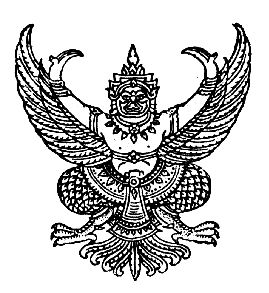    ประกาศองค์การบริหารส่วนตำบลน้ำหัก					เรื่อง   ผลการสอบราคาจ้าง                        โครงการก่อสร้างหอถังประปาทรงแชมเปญพร้อมขุดวางท่อประปา  หมู่ที่  7                                      ตำบลน้ำหัก   อำเภอคีรีรัฐนิคม    จังหวัดสุราษฎร์ธานี   ------------------------------	            ตามที่องค์การบริหารส่วนตำบลน้ำหัก ตำบลน้ำหัก อำเภอคีรีรัฐนิคม จังหวัดสุราษฎร์ธานี ได้ดำเนินการเปิดซองสอบราคาจ้างโครงการก่อสร้างหอถังประปาทรงแชมเปญพร้อมขุดวางท่อประปา   หมู่ที่  7   ตำบลน้ำหัก   อำเภอคีรีรัฐนิคม  จังหวัดสุราษฎร์ธานี    จำนวน   1  โครงการ   ตามรายละเอียดดังนี้     		 โครงการก่อสร้างหอถังประปาทรงแชมเปญสูงไม่น้อยกว่า  20  เมตร  ขนาดความจุ  20  ลบ.ม. พร้อมถังกรองสนิมเหล็กและวางท่อเมนจ่ายน้ำ  PVC  ขนาดเส้นผ่าศูนย์กลาง  2  นิ้ว  มอก.ชั้น  8.5  ระยะทาง  2,650  เมตร  พร้อมติดตั้งป้ายประชาสัมพันธ์โครงการจำนวน  1  ป้าย  (ป้ายเหล็ก)   รายละเอียดตามแบบแปลนมาตราฐานของ  รพช. แบบเลขที่  พน. 2-40 / 2554 และข้อกำหนดขององค์การบริหารส่วนตำบล  ระยะเวลา      45   วัน   ราคากลาง   853,000-บาท  (แปดแสนห้าหมื่นสามพันบาทถ้วน)  ซึ่งราคานี้ได้รวมภาษีมูลค่าเพิ่มตลอดจนภาษีอากรอื่น ๆ และค่าใช้จ่ายทั้งปวงไว้ด้วยแล้ว   ปรากฏว่ามีผู้มายื่นสอบราคา  จำนวน   2   ราย		นายสมคิด   แกล้วหาญ    เสนอราคา   เป็นจำนวนเงิน    851,000.-  บาทหจก. ผดุงเกียรติการโยธา  เสนอราคา   เป็นจำนวนเงิน    853,000.-  บาท		คณะกรรมการเปิดซองสอบราคา   ได้ตรวจสอบพิจารณาแล้วปรากฏว่า   นายสมคิด  แกล้วหาญ  เป็นผู้เสนอราคาที่มีคุณสมบัติถูกต้องตามเงื่อนไขเอกสารสอบราคา   มีคุณสมบัติเป็นประโยชน์ต่อองค์การบริหารส่วนตำบลน้ำหัก  และเป็นผู้เสนอราคาต่ำสุด   ในราคาต่อรองแล้ว   คงเหลือ  850,000.- (แปดแสนห้าหมื่นบาทถ้วน)		ดังนั้น  จึงเห็นสมควรจ้าง   นายสมคิด   แกล้วหาญ    ให้ทำงานโครงการก่อสร้างหอถังประปาทรงแชมเปญพร้อมขุดวางท่อประปา   หมู่ที่  7   ตำบลน้ำหัก   อำเภอคีรีรัฐนิคม  จังหวัดสุราษฎร์ธานี    ต่อไป		จึงประกาศมาให้ทราบโดยทั่วกัน		ประกาศ    ณ    วันที่    14     เดือน    มีนาคม    พ.ศ.  2557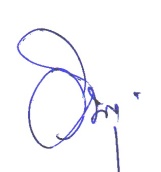                                                                (นายวิษณุ   นวลศรี)			           นายกองค์การบริหารส่วนตำบลน้ำหัก